ПОЛОЖЕНИЕ Чемпионата  и первенства Сибирского федерального округа по бодибилдингуномер-код вида спорта: 1640001411Яг. Барнаул 2024 г.ВВЕДЕНИЕЧемпионат и первенство Сибирского федерального округа по бодибилдингу (далее – Соревнования) проводятся в соответствии с региональным календарным планом официальных физкультурных мероприятий и спортивных мероприятий, проводимых на территории Алтайского края в 2024 году (СМ № 81-1, № 82-1 в РКП). Соревнования проводятся согласно действующим правилам вида спорта «Бодибилдинг» (утвержденным приказом Министерства спорта России от 7 марта 2019 года № 190) (ред. от 18 мая 2022 года)Настоящее положения является официальным вызовом на соревнования. ЦЕЛИ И ЗАДАЧИ СОРЕВНОВАНИЙСоревнования проводятся в целях:привлечения молодежи к активным занятиям физкультурой и спортом;пропаганды бодибилдинга, фитнеса и здорового образа жизни;выявления лучших спортсменов для комплектования сборных команд регионов и для укрепления дружественных связей между федерациями и спортсменами Сибирского федерального округа.ВРЕМЯ И МЕСТО ПРОВЕДЕНИЯ СОРЕВНОВНИЙСоревнования проводятся 23 марта 2024 года по адресу: 
Алтайский край, г. Барнаул, Спортивный клуб «Темп», 1-й Балтийский проезд, 9.Начало соревнований в 9:00. Комиссия по допуску (строго по расписанию) 22 марта 2024 по адресу: Алтайский край, г. Барнаул, Спортивный клуб «Темп», 1-й Балтийский проезд, 9 (с 15:00 до 20:00).Товарищеский ужин состоится 23 марта 2024 года в 21:00 по адресу: ул.Взлетная, 16, Банкетный-Холл Президент. Билеты приобретаются на регистрации. Стоимость билета 2500 руб.Спортсмены на комиссии по допуску должны быть в соревновательных костюмах, соответствующих правилам IFBB, а также предъявить паспорт и медицинскую справку.Ответственность за проведение регистрации спортсменов на Соревнованиях, а также за соблюдение всех требований по допуску, согласно Правилам и регламента Соревнований, возлагается на главного судью, главного секретаря соревнований.IV. РУКОВОДСТВО ПРОВЕДЕНИЕМ СОРЕВНОВАНИЙОбщее руководство подготовкой и проведением соревнований осуществляет Министерство физической культуры и спорта Алтайского края.Непосредственное проведение соревнований возлагается на 
Главную судейскую коллегию, утвержденную Федерацией бодибилдинга Алтайского края.Главный судья – Пашкин С.В., судья ВК, г. Омск.Главный секретарь - Донцова Е.И., судья ВК, г. Омск.Заместитель главного секретаря соревнований - Баранова Д.Ю., г. Барнаул.V. УЧАСТНИКИ СОРЕВНОВАНИЙК участию в соревнованиях допускаются спортсмены в строгом соответствии с регламентом соревнований (Приложение №1). Иногородние спортсмены должны быть действующими спортсменами ФББР и иметь заявку от своей региональной федерации.Правила ФББР по поводу участия в соревнованиях альтернативных организаций: http://fbbr.org/2018/1615. Соревнования, которые проходят под эгидой ФББР, включены в календарный план соревнований ФББР, см. www.fbbr.org, раздел Календарь соревнований.VI. УСЛОВИЯ ПРОВЕДЕНИЯ СОРЕВНОВАНИЙ И ОПРЕДЕЛЕНИЕ ПОБЕДИТЕЛЕЙ	Победитель соревнований определяется согласно правилам IFBB по наименьшей сумме мест.VII. НАГРАЖДЕНИЕПобедители и призеры соревнований награждаются: кубками, дипломами, медалями и денежными призами, подарками от партнеров.Призовой фонд соревнований 500 000 рублей.Приз за лучшую произвольную программу в мужских категориях – 10 000 руб.VIII. ФИНАНСОВЫЕ РАСХОДЫРасходы, связанные с организацией, проведением, награждением победителей и призеров соревнований, осуществляются за счет средств Федерации бодибилдинга Алтайского края и Министерство спорта Алтайского края.Все расходы, связанные с участием спортсменов, тренеров, судей (проезд, суточные в пути, питание и размещение) несут командирующие организации.IX. ОБЕСПЕЧЕНИЕ БЕЗОПАСНОСТИ УЧАСТНИКОВ И ЗРИТЕЛЕЙВ целях обеспечения безопасности спортсменов и зрителей соревнования проводятся в соответствии с Постановлением Правительства Российской Федерации от 06.03.2015 года № 202 «Об утверждении требований к антитеррористической защищенности объектов спорта и формы паспорта безопасности объектов спорта».Во исполнение Федерального закона от 04.12.2007 № 329-ФЗ «О физической культуре и спорте в Российской Федерации» при проведении соревнований установлены:- требование о запрете на противоправное влияние на результаты спортивного соревнования;- требование о запрете на участие в азартных играх в букмекерских конторах и тотализаторах путём заключения пари на спортивное;- требования по соблюдению ст. 26 настоящего федерального закона.Соревнования проводятся в соответствии с требованиями:- Правил обеспечения безопасности при проведении официальных спортивных соревнований, утвержденных Постановлением Правительства Российской Федерации от 18.04.2014 № 353;- приказа Министерства здравоохранения Российской Федерации от 23.10.2020 № 1144н «Об утверждении Порядка организации оказания медицинской помощи лицам, занимающимся физической культурой и спортом (в том числе при подготовке и проведении физкультурных мероприятий и спортивных мероприятий), включая порядок медицинского осмотра лиц, желающих пройти спортивную подготовку, заниматься физической культурой и спортом в организациях и (или) выполнить нормативы испытаний (тестов) Всероссийского физкультурно-спортивного комплекса «Готов к труду и обороне (ГТО)» и форм медицинских заключений о допуске к участию в физкультурных и спортивных мероприятиях»;- Рекомендаций по обеспечению безопасности и профилактики травматизма при занятиях физической культурой и спортом от 01.04.1993 № 44;- Регламента по организации и проведению официальных физкультурных и спортивных мероприятий на территории Российской Федерации в условиях сохранения рисков распространения COVID-19, утвержденный Минспортом Российской Федерации Матыциным О.В. и Главным государственным санитарным врачом Российской Федерации Поповой Ю.А. от 31.07.2020 (с дополнениями и изменениями);- На период проведения соревнований, на месте проведения, будет находиться ответственный медицинский работник.X. ЗАЯВКИПредварительные заявки на участие в соревнованиях (включая представителей, судей и экстра-делегатов) принимаются до 12-00 часов (московского времени) 15 марта 2024 г.На регистрации команды должны иметь заявку на участие в соревнованиях с визой врача, подписью руководителя и печатью региональной федерации, отвечающего за достоверность информации (Приложение 1). Без заявки команды к соревнованиям не допускаются.Все приглашенные спортсмены (и участники соревнований) должны до 15 марта 2024 года подтвердить свое участие в соревнованиях. Необходимо предоставить доп. информацию (анкета участника) на E-mail: doncova200@mail.ru (Приложение 3).Предварительные заявки на участие в турнире подаются по e-mail: doncova200@mail.ruИногородние спортсмены должны иметь заявку от своей региональной федерации бодибилдинга, заверенную руководителем. Приложение № 1К участию в соревнованиях допускаются спортсмены в следующих спортивных дисциплинах:БОДИБИЛДИНГ: Количество категорий может быть пересмотрено судейской коллегией в зависимости от количества заявленных участников. Возраст спортсмена рассчитывается: год проведения соревнований - год рождения!ЮНИОРЫ И ЮНИОРКИ могут соревноваться в старших возрастных группах своих номинаций при условии оплаты дополнительного взноса (в случае если они заняли I–III места в категориях ЮНИОРЫ И ЮНИОРКИ, дополнительный взнос возвращается).МАСТЕРА в номинации ФИТНЕС-БИКИНИ и БОДИБИЛДИНГ могут соревноваться в ростовых и весовых категориях своих номинаций, при условии оплаты дополнительного взноса (в случае если они заняли I–III места в категории МАСТЕРА, дополнительный взнос возвращается).Все категории, в которых присутствует фиксация веса, получают провес три килограмма.  Спортсмены должны быть в соревновательных костюмах, соответствующих правилам IFBB.Главный судья соревнований имеет право внести изменения в количество номинаций в зависимости от числа заявленных спортсменов.Участники соревнований должны иметь (на регистрации):документ, удостоверяющий личность, медицинскую справку со штампом лечебного учреждения, подписью и личной печатью врача. сертификат о прохождении он-лайн обучения на сайте РУСАДА https://rusada2021.triagonal.net/online/login/index.ph (ОБЯЗАТЕЛЬНОЕ УСЛОВИЕ, иначе допуска к соревнованиям НЕ БУДЕТ).спортсмены и судьи должны иметь костюмы, соответствующие правилам IFBB. Судьи на инструктаже и жеребьевке ОБЯЗАНЫ предъявить книжку спортивного судьи.Качественную фонограмму mp3, необходимо отправить заранее на e-mail: doncova200@mail.ru  с указанием названия произведения, фамилии и инициалы автора музыки и текста до 15 марта 2024 г.Самостоятельно ВСЕ участники отправляют по e-mail: doncova200@mail.ru ТОЛЬКО СВОИ ФОНОГРАММЫ.Иногородние участники подают заявки через руководителей 
своих федераций (см. Приложение 2).Оригинал заявки представитель команды предоставляет 22 марта 2024 по адресу: Алтайский край, г. Барнаул, Спортивный клуб «Темп», 1-й Балтийский проезд ,9, (на регистрации) и оплачивает стартовые взносы. * Категории: Бодибилдинг ПОДА, Фитнес-девочки и Атлетический мальчик, судьи и все члены Федерации бодибилдинга Алтайского края, от стартовых взносов освобождены.Тренеры, представители, судьи и участники обязаны быть членами ФББР.Внимание: за кулисы в зону разминки проходят только представители, экстра-делегаты и спортсмены.     Регистрация спортсменов будет проводиться 22 марта 2024 по адресу: Алтайский край, г. Барнаул, Спортивный клуб «Темп», 1-й Балтийский проезд, 9 (с 15:00 до 20:00).Регистрация для членов Федерации Алтайского края будет проводиться 21 марта 2024 по адресу: Алтайский край, г. Барнаул, переулок Геблера 33б, Спортивный центр Эланс (с 12:00 до 21:00)Спортсмены, не прошедшие регистрацию в установленное время, до соревнований допускаться не будут.Просьба к спортсменам помнить о правилах Федерации бодибилдинга России (ФББР) по поводу участия в соревнованиях альтернативных организаций: http://fbbr.org/2018/1615Внимание!На соревнованиях будет организовано нанесение грима. Стоимость нанесения грима –5000 рублей. Нанесение грима будет проводится на месте проведения соревнований.Предварительная запись: WhatsApp +7-909-502-25-73Контактная информация: Пресс-секретарь РОО ФББаранова Дарья: +7-923-662-81-88 (+7-923-662-81-88 WhatsApp)e-mail: dashulya.baranova@list.ruПриложение № 2Заявка на участиеСборной команды _____________в ЧЕМПИОНАТЕ И ПЕРВЕНСТВЕ СИБИРСКОГО ФЕДЕРАЛЬНОГО ОКРУГА по бодибилдингуРуководитель команды: _____________________________Тел:E-mail:Президент Федерации        _________________        _____________________                                                       М.П.Приложение № 3АНКЕТА УЧАСТНИКАФамилия   (Last name)_______________________________________________________________Имя  (First name) ___________________________________________________________________Вес соревновательный (Weight) _______________________________________________________Регион,   город,   клуб (Country, city, sportclub)  _________________________________________Дата   рождения (Date of birth)________________________________________________________Профессия  (Profession) _____________________________________________________________Тренер  (Coach) ____________________________________________________________________Рост  (Height) ______________________________________________________________________Лучшие    достижения  (Best results) ___________________________________________________Домашний   адрес   (Home address) ____________________________________________________Телефон  (Phone) ___________________________________________________________________Подпись (Signature) _________________________________________________________________ 	Приложение № 4ТАРИФЫ НА РАЗМЕЩЕНИЕMARS Hotel - квартирное бюроПри бронирование назовите ПРОМОКОД «ЧемпионатСФО»Узнать всю информацию можно узнать по номеру телефона +7 909 512‑53‑66Prince Apartaments – Аренда квартирПри бронирование назовите ПРОМОКОД «ЧемпионатСФО»Тел: +7 923 717 -99-52 , E-mail: princeapartments22@gmail.com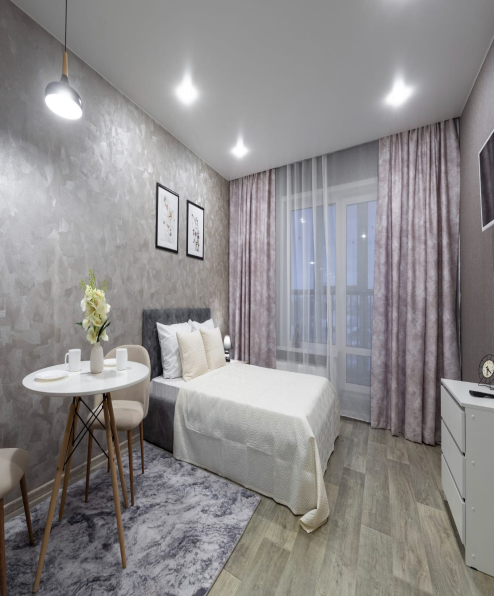 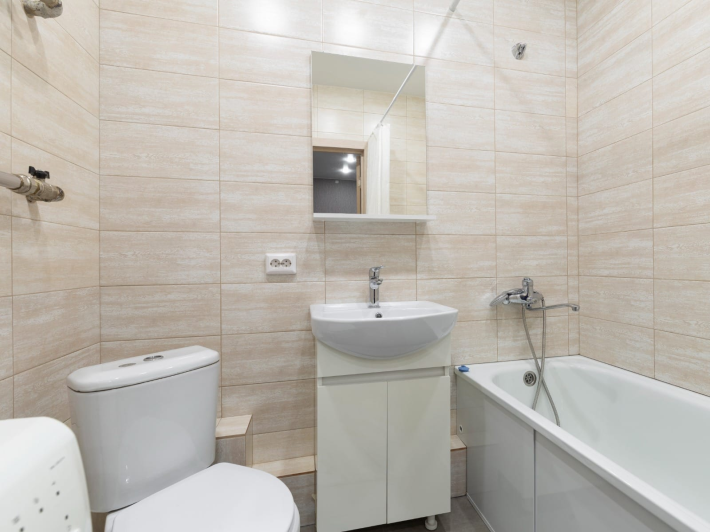 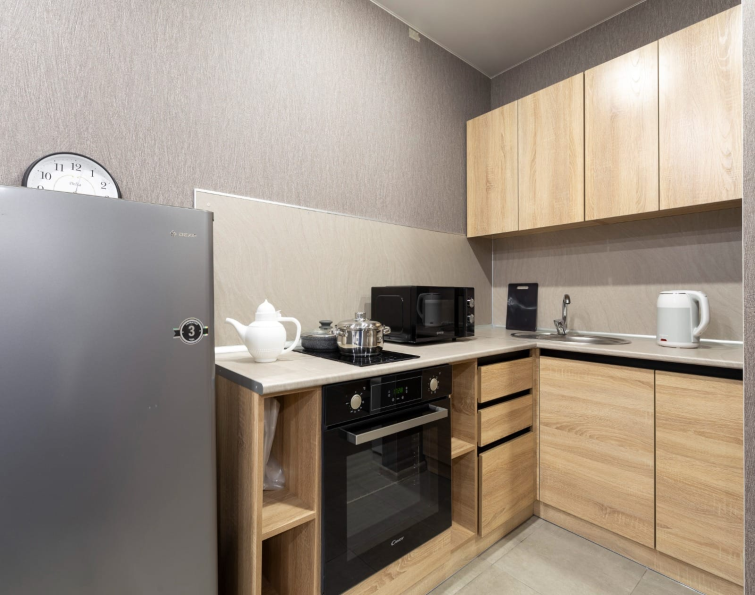 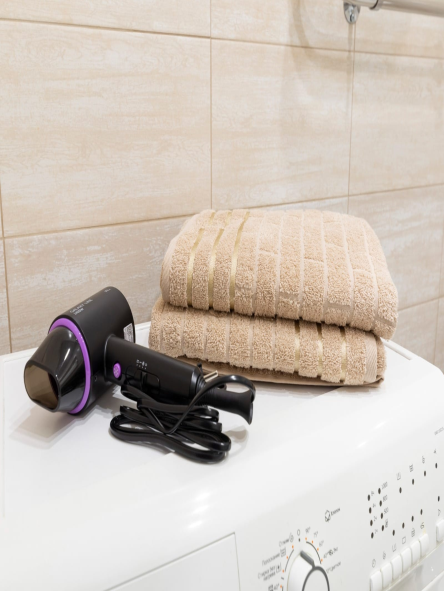 УТВЕРЖДАЮ:Президент  Региональной  общественной организации «Федерация бодибилдинга Алтайского края»_____________Д. В. Капустин«___» _____________ 2024 г.УТВЕРЖДАЮ:Министр физической культуры и спорта Алтайского края_____________ И.В. Нифонтов «___» _____________ 2024г.Мужские дисциплины:1 место2 место3 местоБодибилдинг  абсолютное первенство70 00040 00030 000Классический бодибилдинг абсолютное пер-во40 000Атлетик абсолютное пер-во40 000Пляжный бодибилдинг абсолютное пер-во40 000Женские дисциплины1 местоФитнес-бикини абсолютное первенство60 00030 00020 000Бодифитнес абсолютное первенство40 000Велнес-фитнес абсолютное первенство40 000Фит-модель абсолютное первенство40 000НаименованиеВозрастная категория г.р.Возрастная категория г.р.Ростовые/весовые категорииАТЛЕТИЧЕСКИЙМАЛЬЧИК7–11 лет2017–2013Абсолютная категорияАТЛЕТИЧЕСКИЙМАЛЬЧИК12–14 лет2012–2010Абсолютная категорияЮНОШИ15–17 лет2009–2007Абсолютная категорияЮНИОРЫ16-23 года2001-2008Абсолютная категорияМАСТЕРА (мужчины)Старше 40 лет1984 и старшеАбсолютная категорияМАСТЕРА (мужчины)Старше 50 лет1974 и старшеАбсолютная категорияМУЖЧИНЫстарше 23 лет2001 и ранее80 кгМУЖЧИНЫстарше 23 лет2001 и ранее90 кгМУЖЧИНЫстарше 23 лет2001 и ранее+ 90 кгМУЖЧИНЫстарше 23 лет2001 и ранееАбсолютное первенствоПОДААбсолютная категорияКЛАССИЧЕСКИЙ БОДИБИЛДИНГ:КЛАССИЧЕСКИЙ БОДИБИЛДИНГ:КЛАССИЧЕСКИЙ БОДИБИЛДИНГ:КЛАССИЧЕСКИЙ БОДИБИЛДИНГ:ЖЕНЩИНЫстарше 23 лет2001 и ранееАбсолютная категорияЮНИОРЫ16-23 года2001-2008Абсолютная категориямужчинЫстарше 23 лет2001 и ранее175 сммужчинЫстарше 23 лет2001 и ранее+175 сммужчинЫстарше 23 лет2001 и ранееАбсолютное первенствоМАСТЕРА (мужчины)Старше 40 лет1984 и старшеАбсолютная категорияФИТНЕС:ФИТНЕС:ФИТНЕС:ФИТНЕС:ДЕВОЧКИ6–7 лет2017–2018Абсолютная категорияДЕВОЧКИ8-9 лет2015–2016Абсолютная категорияДЕВОЧКИ10-11 лет2013–2014Абсолютная категорияДЕВОЧКИ12-13 лет2011-2012Абсолютная категорияДЕВОЧКИ14-15 лет2009-2010Абсолютная категориямужчинЫстарше 23 лет2001 и ранееАбсолютная категорияженщинЫ Акробатический фитнесстарше 23 лет2001 и ранееАбсолютная категорияженщинЫ Артистический фитнесстарше 23 лет2001 и ранееАбсолютная категорияБОДИФИТНЕС:БОДИФИТНЕС:БОДИФИТНЕС:БОДИФИТНЕС:юниоркИ16–23 года2008–2001Абсолютная категорияМАСТЕРА-женщины35-39 лет1989-1985Абсолютная категорияМАСТЕРА- женщиныстарше 40 лет1984 и старшеАбсолютная категорияАбсолютное первенствоженщинЫ старше 23 лет2001 и ранее163 смженщинЫ старше 23 лет2001 и ранее+163 смженщинЫ старше 23 лет2001 и ранееАбсолютное первенствоФИТНЕС -БИКИНИ:ФИТНЕС -БИКИНИ:ФИТНЕС -БИКИНИ:ФИТНЕС -БИКИНИ:ДЕБЮТстарше 16 лет2008 и ранее166 смДЕБЮТстарше 16 лет2008 и ранее+166 смДЕБЮТстарше 16 лет2008 и ранееАбсолютное первенствоюниоркИ16–23 года2008–2001Абсолютная категорияМАСТЕРА-женщины 35–39 лет1985-1989 166 см+166 смМАСТЕРА-женщины старше 40 лет1984 и ранееАбсолютная категорияАбсолютное первенствоЖЕНЩИНЫстарше 23 лет2001 и ранее160 см164 см169 см+169 смАбсолютное первенство	ПЛЯЖНЫЙ БОДИБИЛДИНГ (MEN’S PHYSIQUE):ПЛЯЖНЫЙ БОДИБИЛДИНГ (MEN’S PHYSIQUE):ПЛЯЖНЫЙ БОДИБИЛДИНГ (MEN’S PHYSIQUE):ПЛЯЖНЫЙ БОДИБИЛДИНГ (MEN’S PHYSIQUE):ДЕБЮТстарше 16 лет2008 и ранееАбсолютная категорияМУЖЧИНЫстарше 23 лет2001 и ранее176 см+176 смАбсолютное первенствоАТЛЕТИК (CLASSIC PHYSIQUE):АТЛЕТИК (CLASSIC PHYSIQUE):АТЛЕТИК (CLASSIC PHYSIQUE):АТЛЕТИК (CLASSIC PHYSIQUE):МУЖЧИНЫстарше 16 лет2008 и ранее175 см+ 175 смАбсолютное первенствоВЕЛНЕС-ФИТНЕС:ВЕЛНЕС-ФИТНЕС:ВЕЛНЕС-ФИТНЕС:ВЕЛНЕС-ФИТНЕС:ЖЕНЩИНЫстарше 16 лет2008 и ранее166 см+166 смАбсолютное первенствоАТЛЕТИЧЕСКИЙ БОДИБИЛДИНГ (MUSCULAR MEN’S PHYSIQUE):АТЛЕТИЧЕСКИЙ БОДИБИЛДИНГ (MUSCULAR MEN’S PHYSIQUE):АТЛЕТИЧЕСКИЙ БОДИБИЛДИНГ (MUSCULAR MEN’S PHYSIQUE):АТЛЕТИЧЕСКИЙ БОДИБИЛДИНГ (MUSCULAR MEN’S PHYSIQUE):МУЖЧИНЫстарше 16 лет2009 и ранееАбсолютная категорияФИТ-МОДЕЛЬ:ФИТ-МОДЕЛЬ:ФИТ-МОДЕЛЬ:ФИТ-МОДЕЛЬ:ЖЕНЩИНЫстарше 16 лет2008 и ранее163 смЖЕНЩИНЫстарше 16 лет2008 и ранее168 смЖЕНЩИНЫстарше 16 лет2008 и ранее+ 168 смЖЕНЩИНЫстарше 16 лет2008 и ранееАбсолютное первенствоМАСТЕРА-женщины старше 35 лет1989 и ранееАбсолютная категорияФИТНЕС-ПАРЫ:ФИТНЕС-ПАРЫ:ФИТНЕС-ПАРЫ:ФИТНЕС-ПАРЫ:Участие спортсменов из дисциплин: пляжный бодибилдинг и фитнес-бикиниУчастие спортсменов из дисциплин: пляжный бодибилдинг и фитнес-бикиниУчастие спортсменов из дисциплин: пляжный бодибилдинг и фитнес-бикиниАбсолютная категорияВид оплаты в ФББКО22.03.2024Целевой (стартовый) взнос для спортсменов (старше 16 лет)3000 руб.Целевой (стартовый) взнос для тренеров, официальных представителей3000 руб.Экстра-взнос за дополнительную категорию2000 руб.П/пФ.И.О. полностьюДата рожд.(полностью)Номинация Вес/РостВиза врача1.2.3.